UK Standards for Microbiology InvestigationsInvestigation of Bordetella pertussis and Bordetella parapertussis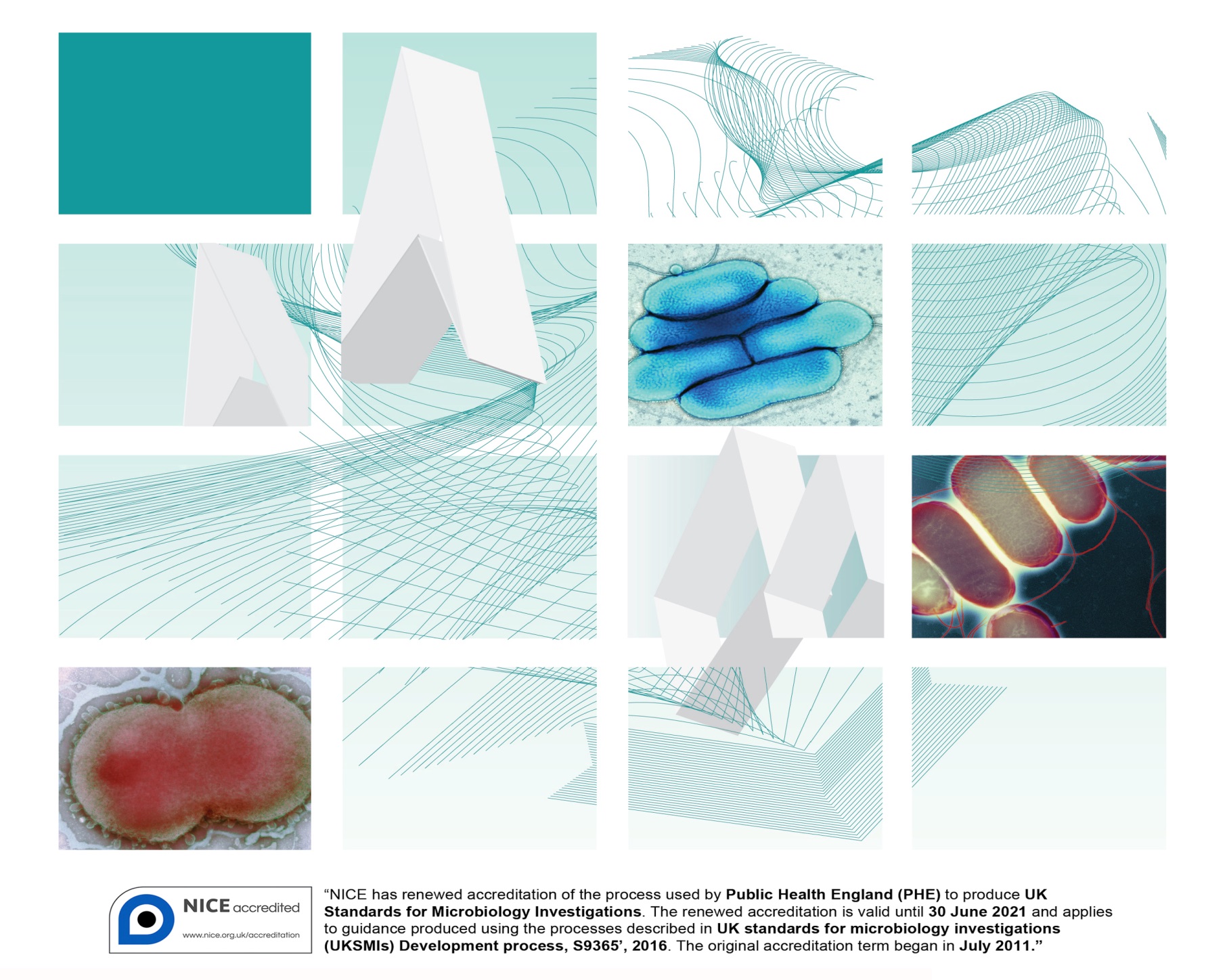 AcknowledgmentsUK Standards for Microbiology Investigations (UK SMIs) are developed under the auspices of Public Health England (PHE) working in partnership with the National Health Service (NHS), Public Health Wales and with the professional organisations whose logos are displayed below and listed on the website https://www.gov.uk/uk-standards-for-microbiology-investigations-smi-quality-and-consistency-in-clinical-laboratories. UK SMIs are developed, reviewed and revised by various working groups which are overseen by a steering committee (see https://www.gov.uk/government/groups/standards-for-microbiology-investigations-steering-committee).The contributions of many individuals in clinical, specialist and reference laboratories who have provided information and comments during the development of this document are acknowledged. We are grateful to the medical editors for editing the medical content.For further information please contact us at:Standards UnitNational Infection ServicePublic Health England61 Colindale AvenueLondon NW9 5EQE-mail: standards@phe.gov.ukWebsite: https://www.gov.uk/uk-standards-for-microbiology-investigations-smi-quality-and-consistency-in-clinical-laboratoriesPHE publications gateway number: 2017313UK Standards for Microbiology Investigations are produced in association with: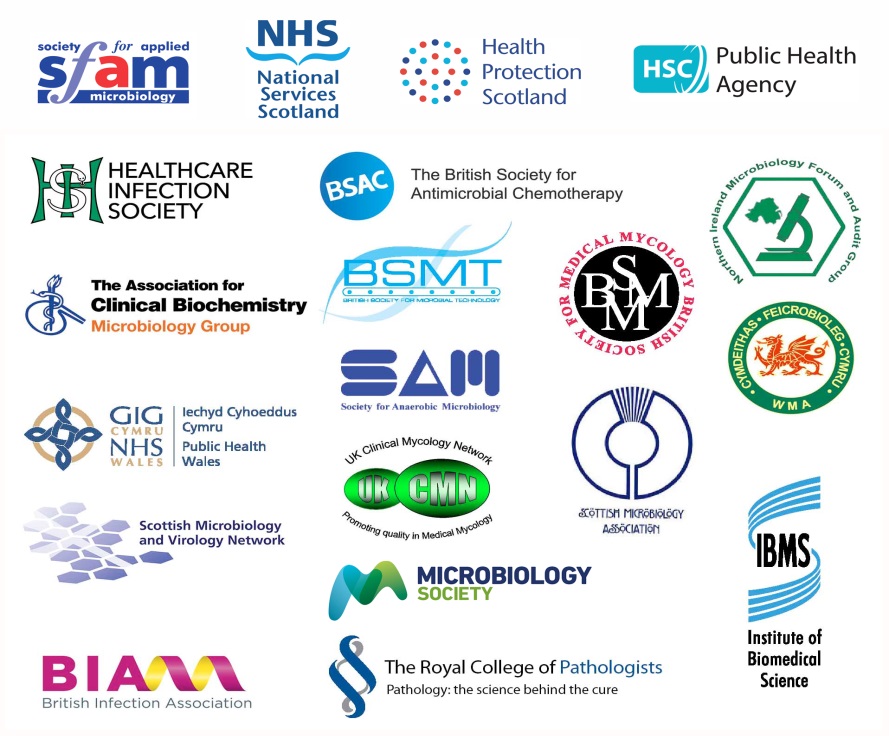 Logos correct at time of publishing.ContentsAcknowledgments	2Amendment table	4UK SMI: scope and purpose	5Scope of document	8Introduction	8Technical information/limitations	101	Safety considerations	112	Specimen collection	113	Specimen transport, storage and retention	124	Specimen processing/procedure	125	Reporting procedure	146	Notification to PHE, or equivalent in the devolved administrations	14Appendix: Culture of specimens for Bordetella pertussis and Bordetella parapertussis	15References	16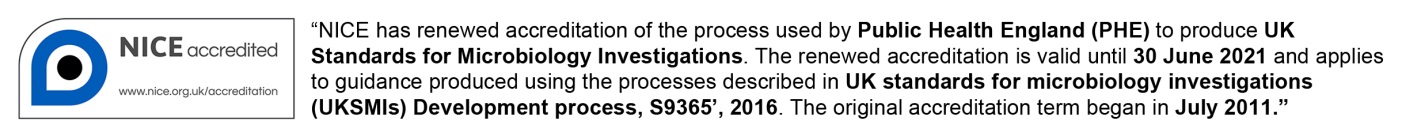 Amendment tableEach SMI method has an individual record of amendments. The current amendments are listed on this page. The amendment history is available from standards@phe.gov.uk.New or revised documents should be controlled within the laboratory in accordance with the local quality management system.Reviews can be extended up to five years subject to resources available.UK SMI: scope and purposeUsers of UK SMIsPrimarily, UK SMIs are intended as a general resource for practising professionals operating in the field of laboratory medicine and infection specialties in the UK. UK SMIs also provide clinicians with information about the available test repertoire and the standard of laboratory services they should expect for the investigation of infection in their patients, as well as providing information that aids the electronic ordering of appropriate tests. The documents also provide commissioners of healthcare services with the appropriateness and standard of microbiology investigations they should be seeking as part of the clinical and public health care package for their population.Background to UK SMIsUK SMIs comprise a collection of recommended algorithms and procedures covering all stages of the investigative process in microbiology from the pre-analytical (clinical syndrome) stage to the analytical (laboratory testing) and post analytical (result interpretation and reporting) stages. Syndromic algorithms are supported by more detailed documents containing advice on the investigation of specific diseases and infections. Quality guidance notes describe laboratory processes which underpin quality, for example assay validation. Standardisation of the diagnostic process through the application of UK SMIs helps to assure the equivalence of investigation strategies in different laboratories across the UK and is essential for public health surveillance, research and development activities.Equal partnership workingUK SMIs are developed in equal partnership with PHE, NHS, Royal College of Pathologists and professional societies. The list of participating societies may be found at https://www.gov.uk/uk-standards-for-microbiology-investigations-smi-quality-and-consistency-in-clinical-laboratories. Inclusion of a logo in an UK SMI indicates participation of the society in equal partnership and support for the objectives and process of preparing UK SMIs. Nominees of professional societies are members of the Steering Committee and working groups which develop UK SMIs. The views of nominees cannot be rigorously representative of the members of their nominating organisations nor the corporate views of their organisations. Nominees act as a conduit for two way reporting and dialogue. Representative views are sought through the consultation process. UK SMIs are developed, reviewed and updated through a wide consultation process. Quality assuranceNICE has accredited the process used by the UK SMI working groups to produce UK SMIs. The accreditation is applicable to all guidance produced since October 2009. The process for the development of UK SMIs is certified to ISO 9001:2008. UK SMIs represent a good standard of practice to which all clinical and public health microbiology laboratories in the UK are expected to work. UK SMIs are NICE accredited and represent neither minimum standards of practice nor the highest level of complex laboratory investigation possible. In using UK SMIs, laboratories should take account of local requirements and undertake additional investigations where appropriate. UK SMIs help laboratories to meet accreditation requirements by promoting high quality practices which are auditable. UK SMIs also provide a reference point for method development. The performance of UK SMIs depends on competent staff and appropriate quality reagents and equipment. Laboratories should ensure that all commercial and in-house tests have been validated and shown to be fit for purpose. Laboratories should participate in external quality assessment schemes and undertake relevant internal quality control procedures.Patient and public involvementThe UK SMI working groups are committed to patient and public involvement in the development of UK SMIs. By involving the public, health professionals, scientists and voluntary organisations the resulting UK SMI will be robust and meet the needs of the user. An opportunity is given to members of the public to contribute to consultations through our open access website.Information governance and equalityPHE is a Caldicott compliant organisation. It seeks to take every possible precaution to prevent unauthorised disclosure of patient details and to ensure that patient-related records are kept under secure conditions. The development of UK SMIs is subject to PHE Equality objectives https://www.gov.uk/government/organisations/public-health-england/about/equality-and-diversity. The UK SMI working groups are committed to achieving the equality objectives by effective consultation with members of the public, partners, stakeholders and specialist interest groups.  Legal statementWhile every care has been taken in the preparation of UK SMIs, PHE and the partner organisations, shall, to the greatest extent possible under any applicable law, exclude liability for all losses, costs, claims, damages or expenses arising out of or connected with the use of an UK SMI or any information contained therein. If alterations are made by an end user to an UK SMI for local use, it must be made clear where in the document the alterations have been made and by whom such alterations have been made and also acknowledged that PHE and the partner organisations shall bear no liability for such alterations. For the further avoidance of doubt, as UK SMIs have been developed for application within the UK, any application outside the UK shall be at the user’s risk. The evidence base and microbial taxonomy for the UK SMI is as complete as possible at the date of issue. Any omissions and new material will be considered at the next review. These standards can only be superseded by revisions of the standard, legislative action, or by NICE accredited guidance.UK SMIs are Crown copyright which should be acknowledged where appropriate.Suggested citation for this documentPublic Health England. (2017). Investigation of Bordetella pertussis and Bordetella parapertussis. UK Standards for Microbiology Investigations. B 6 Issue xx. https://www.gov.uk/uk-standards-for-microbiology-investigations-smi-quality-and-consistency-in-clinical-laboratoriesScope of documentType of specimenPernasal swab, nasopharyngeal aspirate, nasopharyngeal swabThe UK SMI describes the culture and bacteriological investigation of pernasal swabs, nasopharyngeal aspirates and nasopharyngeal swabs for Bordetella pertussis and Bordetella parapertussis.  Information about serological confirmation of pertussis is available from the PHE website.This UK SMI should be used in conjunction with other UK SMIs.IntroductionPertussis, commonly known as whooping cough (“violent cough”) has been associated with high morbidity and mortality, particularly in infants1. Whooping cough is a highly contagious disease that is caused by the fastidious Gram negative coccobacillus 
B. pertussis and B. parapertussis that colonises the respiratory tract2. The main symptoms include malaise, fever followed by long bursts of coughing and choking leaving the infected person gasping for breath with a characteristic whoop sound3.B. pertussis usually infects and causes severe respiratory disease in young children with infants under six months of age at most risk of severe complications3. The infection can occur in adolescents and adults who exhibit milder symptoms of flu like illness followed by a prolonged cough4,5. The incubation period of pertussis is on average between 7–10 days (range 5–21days)2.Despite a sustained period of high vaccine coverage, pertussis continues to display cyclical peaks in activity occurring every three to four years6. An increase in pertussis activity in England and Wales was observed from the third quarter of 2011, predominantly in adolescents and adults. This increase continued into 2012 and extended into infants under three months who are at highest risk of severe complications, hospitalisation and death (https://www.gov.uk/government/collections/pertussis-guidance-data-and-analysis).Diagnosis of pertussis is usually straight forward however, forms frustes (abortive or atypical disease; disease stopped before it has run its full course) are known to occur, and may cause diagnostic difficulty. Consideration should be given to appropriate evaluation of patients with pertussis in whom infection with B. pertussis or 
B. parapertussis cannot be demonstrated. In addition to sampling for pertussis, it is recommended that consideration is given to testing the patient for respiratory viruses according to local procedures.Laboratory confirmation of clinically suspected cases can be made by culture and isolation of the causative organisms B. pertussis and B. parapertussis, detection of its DNA (typically from nasopharyngeal swabs/pernasal swabs or nasopharyngeal aspirates) or serological tests (which usually only provide a late or retrospective diagnosis)7. Culture is conventionally performed to confirm infection with B. pertussis and 
B. parapertussis. The method is highly specific but sensitivity is low 20-40% and can be affected by a number of factors as the organism is delicate including delays in processing and specimen quality8. Culture is also more likely to be unsuccessful the longer the time since the onset of illness. Diagnostic sensitivity can be maximised by supplementing culture with polymerase chain reaction (PCR) methods and serology. PCR is more sensitive than culture as it does not require organisms to be viable. Serology is particularly useful in diagnosing infection in patients who have been coughing for some weeks, when both culture and PCR would be anticipated to be unhelpful4,9-19.Developments in PCR have enabled the detection and differentiation of B. pertussis from other species of Bordetella. However amplification targets used for Bordetella are present in more than one Bordetella species eg IS 481 is present in B. pertussis and B. holmesii. Although there is evidence that IS481 detection of B. pertussis should not confounded as other Bordetella species are not among the causative agents of pertussis-like symptoms, in the available qPCR assays, two regions of the 
B. pertussis genome are targeted to ensure a correct interpretation: the pertussis toxin S1 promoter region (ptxA-pr), and the insertion element IS48120-25.Recommended interpretation is as follows:Matrix-assisted laser desorption-ionization time-of-flight mass spectrometry (MALDI-TOF MS) has been shown to be a rapid and powerful identification tool because of its reproducibility, speed and sensitivity of analysis. The advantage of MALDI-TOF as compared with other identification methods is that the results of the analysis are available within a few hours rather than several days26.  Increasingly MALDI-TOF is being used to identify bacteria (including Bordetella species) in hospital microbiology laboratories 27, however, there is currently very little scientific information published on use of MALDI-TOF MS for detection of Bordetella species28.Early laboratory diagnosis is important for control and prevention of whooping cough. Isolation and typing of the organism is also important for the continued monitoring of the vaccine programme. Vaccination provides the most effective strategy for preventing pertussis transmission in the population, although protection afforded by vaccination or from past infection is not lifelong29.In 2012, in response to a significant increase in laboratory confirmed cases of pertussis and the high rates of disease in young infants, the Health Protection Agency (Public Health England since April 2013) declared a level 3 incident (national outbreak)30. On 28th September 2012, the Department of Health announced the introduction of a temporary programme to vaccinate pregnant women against pertussis31. This temporary programme, which is an outbreak control measure, aimed to passively protect infants from birth before they reach the age of routine immunisation and during the period of greatest risk of complications and death29. From the 1st April 2016, Public Health England suggests that pertussis containing vaccine should be offered to pregnant women from 16 weeks gestation, ideally after their foetal anomaly scan (usually at around 20 weeks)32.Technical information/limitationsSpecimen containers33,34UK SMIs use the term “CE marked leak proof container” to describe containers bearing the CE marking used for the collection and transport of clinical specimens. The requirements for specimen containers are given in the EU in vitro Diagnostic Medical Devices Directive (98/79/EC Annex 1 B 2.1) which states: “The design must allow easy handling and, where necessary, reduce as far as possible contamination of, and leakage from, the device during use and, in the case of specimen receptacles, the risk of contamination of the specimen. The manufacturing processes must be appropriate for these purposes”.Selective media35-37The nature of selective media requires a balance between the performance characteristics and the costs of the tests. Selective media may not support the growth of all circulating strains of organisms. Refer to manufacturer’s instructions and recent evidence for limitations of growth. The media should support the growth of B. pertussis and B. parapertussis, suppress nasopharyngeal flora and be stable during storage. There are several different types of medium available that contain blood or charcoal or both, along with selective antibiotic supplements - penicillin, cefalexin or meticillin.Meticillin is the least inhibitory of these towards B. pertussis, but is also the least inhibitory towards nasopharyngeal flora. Cefalexin is the most inhibitory towards nasopharyngeal flora and is superior to penicillin. For these reasons it is the antibiotic of choice for selective media in this SMI37.Primary isolation plates are incubated at 35-37°C, in an aerobic moist atmosphere maintained for 7 days36. A thickly poured plate is necessary to avoid desiccation on prolonged incubation.Specimen typeCurrent recommendation for specimen of choice is nasopharyngeal aspirates or nasopharyngeal swabs/pernasal swabs29. In addition to sampling for pertussis, it is recommended that consideration is given to testing the patient for respiratory viruses according to local procedures.Cough plates are not recommended.Pernasal swabsDacron and rayon swabs are the swabs of choice for both PCR and culture. Both types of synthetic material performed well in studies with neither superior to the other38.1	Safety considerations33,34,39-521.1	Specimen collection, transport and storage33,34,39-42,53Use aseptic technique.Collect specimens in appropriate transport medium in CE marked leak proof containers and transport in sealed plastic bags. Compliance with postal, transport and storage regulations is essential.1.2	Specimen processing33,34,39-52Containment Level 2.Laboratory procedures that give rise to infectious aerosols must be conducted in a microbiological safety cabinet45.Refer to current guidance on the safe handling of all organisms documented in this UK SMI.The above guidance should be supplemented with local COSHH and risk assessments.2	Specimen collection2.1	Type of specimensPernasal swab, nasopharyngeal aspirate, nasopharyngeal swab2.2	Optimal time and method of collection54For safety considerations refer to Section 1.1.Collect specimens before antimicrobial therapy where possible54.Swabs should be collected and transported in charcoal-based transport medium such as Regan-Lowe.Pernasal swabsA pernasal swab (Dacron or rayon with flexible ultrafine wire shaft) is inserted through a nostril and advanced along the floor of the nose until it reaches the nasopharynx. It has been suggested that the swab is held against the posterior nasopharynx for up to 30s or until the patient coughs. In practice, it is more likely that a patient will only be able to tolerate this for a few seconds.Nasopharyngeal specimensSampling of nasopharyngeal secretions in patients with whooping cough may precipitate a paroxysm of coughing and cause obstruction of the airways. Resuscitation equipment must be available if whooping cough is suspected. The specimen collector should avoid exposure to direct coughs from the patient.Nasopharyngeal exudate may be obtained using a suction catheter (No.8 French) inserted through the nose. The exudate is collected in a sterile plastic trap in which the specimen is transported to the laboratory, or in a sterile clear plastic universal container (30mL or 60mL, to BS 5213).Note: Cough plates are not recommended.Collect specimens other than swabs into appropriate CE marked leak proof containers and place in sealed plastic bags.Unless otherwise stated, swabs for bacterial and fungal culture should then be placed in appropriate transport medium55-59.2.3	Adequate quantity and appropriate number of specimens54Numbers and frequency of specimen collection are dependent on clinical condition of patient.3	Specimen transport, storage and retention33,343.1	Optimal transport and storage conditionsFor safety considerations refer to Section 1.1.Specimens should be transported and processed as soon as possible54.If processing is delayed, refrigeration is preferable to storage at ambient temperature54.Samples should be retained in accordance with The Royal College of Pathologists guidelines ‘The retention and storage of pathological records and specimens’60.4	Specimen processing/procedure33,344.1	Test selectionN/A4.2	AppearanceN/A4.3 	Sample preparationFor safety considerations refer to Section 1.2.4.4	MicroscopyN/A4.5	Culture and investigationPernasal and nasopharyngeal swabsInoculate each agar plate with swab (refer to Q 5 - Inoculation of culture media for bacteriology).For the isolation of individual colonies, spread inoculum with a sterile loop.Nasopharyngeal aspirateWith a sterile loop select a representative portion of specimen and inoculate a loopful to each agar plate (refer to Q 5 - Inoculation of culture media for bacteriology).For the isolation of individual colonies, spread inoculum with a sterile loop.4.5.1	Culture media, conditions and organisms4.6	IdentificationRefer to individual UK SMIs for organism identification.4.6.1	Minimum level of identification in the laboratory4.7	Antimicrobial susceptibility testingN/A4.8	Referral for outbreak investigationsN/A4.9	Referral to reference laboratories For information on the tests offered, turn around times, transport procedure and the other requirements of the reference laboratory click here for user manuals and request forms.For the investigation of suspected clusters or outbreaks of pertussis, please contact the Respiratory and Vaccine Preventable Bacteria Reference Unit, Colindale for the most appropriate test.Information regarding specialist and reference laboratories is available via the following website: PHE - specialist and reference microbiology tests and services.Organisms with unusual or unexpected resistance, and whenever there is a laboratory or clinical problem, or anomaly that requires elucidation should be sent to the appropriate reference laboratory.Contact appropriate devolved national reference laboratory for information on the tests available, turn around times, transport procedure and any other requirements for sample submission:England and Wales https://www.gov.uk/specialist-and-reference-microbiology-laboratory-tests-and-servicesScotland http://www.hps.scot.nhs.uk/reflab/index.aspxNorthern Irelandhttp://www.publichealth.hscni.net/directorate-public-health/health-protection5	Reporting procedure5.1	MicroscopyN/A5.2	CultureNegatives"Bordetella pertussis NOT isolated".Positives"Bordetella pertussis isolated" or"Bordetella parapertussis isolated".5.3	Antimicrobial susceptibility testingReport susceptibilities as clinically indicated. Prudent use of antimicrobials according to local and national protocols is recommended.6	Notification to PHE61,62, or equivalent in the devolved administrations63-66The Health Protection (Notification) regulations 2010 require diagnostic laboratories to notify Public Health England (PHE) when they identify the causative agents that are listed in Schedule 2 of the Regulations. Notifications must be provided in writing, on paper or electronically, within seven days. Urgent cases should be notified orally and as soon as possible, recommended within 24 hours. These should be followed up by written notification within seven days. For the purposes of the Notification Regulations, the recipient of laboratory notifications is the local PHE Health Protection Team. If a case has already been notified by a registered medical practitioner, the diagnostic laboratory is still required to notify the case if they identify any evidence of an infection caused by a notifiable causative agent.Notification under the Health Protection (Notification) Regulations 2010 does not replace voluntary reporting to PHE. The vast majority of NHS laboratories voluntarily report a wide range of laboratory diagnoses of causative agents to PHE and many PHE Health protection Teams have agreements with local laboratories for urgent reporting of some infections. This should continue. Note: The Health Protection Legislation Guidance (2010) includes reporting of Human Immunodeficiency Virus (HIV) & Sexually Transmitted Infections (STIs), Healthcare Associated Infections (HCAIs) and Creutzfeldt–Jakob disease (CJD) under ‘Notification Duties of Registered Medical Practitioners’: it is not noted under ‘Notification Duties of Diagnostic Laboratories’.https://www.gov.uk/government/organisations/public-health-england/about/our-governance#health-protection-regulations-2010Other arrangements exist in Scotland63,64, Wales65 and Northern Ireland66.Appendix: Culture of specimens for Bordetella pertussis and Bordetella parapertussisReferences1.	Cherry JD. Pertussis in young infants throughout the world. Clinical Infectious Diseases 2016;63:S119-S22.2.	Zlamy M. Rediscovering Pertussis. Front Pediatr 2016;4:52.3.	Cherry JD, Tan T, Wirsing Von Konig CH, Forsyth KD, Thisyakorn U, Greenberg D et al. Clinical definitions of pertussis: Summary of a global pertussis initiative roundtable meeting, february 2011. Clinical Infectious Diseases 2012;54:1756-64.4.	Miyashita N, Akaike H, Teranishi H, Kawai Y, Ouchi K, Kato T et al. Diagnostic value of symptoms and laboratory data for pertussis in adolescent and adult patients. BMCInfectDis 2013;13:129.5.	Teepe J, Broekhuizen BD, Ieven M, Loens K, Huygen K, Kretzschmar M et al. Prevalence, diagnosis, and disease course of pertussis in adults with acute cough: a prospective, observational study in primary care. British Journal of General Practice 2015;65:e662-7.6.	Versteegh FGA. The re-emergence of pertussis. Pediatric Pulmonology 2014;49:S13-S4.7.	Nunes MC, Soofie N, Downs S, Tebeila N, Mudau A, De Gouveia L et al. Comparing the yield of nasopharyngeal swabs, nasal aspirates, and induced sputum for detection of bordetella pertussis in hospitalized infants. Clinical Infectious Diseases 2016;63:S181-S6.8.	Crowcroft NS, Booy R, Harrison T, Spicer L, Britto J, Mok Q et al. Severe and unrecognised: pertussis in UK infants. ArchDisChild 2003;88:802-6.9.	Curran T, Coyle PV. Understanding the true burden and infection dynamics of Bordetella pertussis using molecular diagnostics. Journal of Infection 2016;72:504-5.10.	Qin X, Zerr DM, Kronman MP, Adler AL, Berry JE, Rich S et al. Comparison of molecular detection methods for pertussis in children during a state-wide outbreak. Annals of Clinical Microbiology and Antimicrobials 2016;15 (1) (no pagination).11.	Vaz-de-Lima LRA, Martin MD, Pawloski LC, Leite D, Rocha KCP, De Brito CA et al. Serodiagnosis as adjunct assay for pertussis infection in Sao Paulo, Brazil. Clinical and Vaccine Immunology 2014;21:636-40.12.	Wirsing Von Konig CH. Pertussis diagnostics: Overview and impact of immunization. Expert Review of Vaccines 2014;13:1167-74.13.	Bock JM, Burtis CC, Poetker DM, Blumin JH, Frank MO. Serum immunoglobulin G analysis to establish a delayed diagnosis of chronic cough due to Bordetella pertussis. Otolaryngology - Head and Neck Surgery 2012;146:63-7.14.	DeVincenzo JP, Guyton C, Rea H, Elmore E, Patel S, Wynn L et al. Molecular detection and quantification of pertussis and correlation with clinical outcomes in children. Diagnostic Microbiology and Infectious Disease 2013;76:10-5.15.	Qin X. Resurgence of Pertussis and Its Laboratory Diagnosis. Clinical Microbiology Newsletter 2015;37:69-76.16.	Stone BL, Daly J, Srivastava R. Duration of Bordetella pertussis polymerase chain reaction positivity in confirmed pertussis illness. Journal of the Pediatric Infectious Diseases Society 2014;3:347-9.17.	Zouari A, Smaoui H, Kechrid A. The diagnosis of pertussis: Which method to choose? Critical Reviews in Microbiology 2012;38:111-21.18.	Bahtouee M, Moezzi SH, Nasirbagheban Z, Panahinia P. Evaluation of IgG serum level and PCR of respiratory secretion for Bordetella pertussis among adult suspected patients with whooping cough more than two weeks. European Respiratory Journal Conference: European Respiratory Society Annual Congress 2014;44.19.	Baier M, Bohnert J, Hermann B, Pfister W. Comparison of three serological tests for pertussis antibody detection with respect to clinical data. International Journal of Medical Microbiology 2013;303:10.20.	Cox HC, Jacob K, Whiley DM, Bletchly C, Nimmo GR, Nissen MD et al. Further evidence that the IS481 target is suitable for real-time PCR detection of Bordetella pertussis. Pathology 2013;45:202-3.21.	Gao F, Mahoney JC, Daly ER, Lamothe W, Tullo D, Bean C. Evaluation of a multitarget real-time PCR assay for detection of bordetella species during a pertussis outbreak in New Hampshire in 2011. Journal of clinical microbiology 2014;52:302-6.22.	Fry NK, Duncan J, Wagner K, Tzivra O, Doshi N, Litt DJ et al. Role of PCR in the diagnosis of pertussis infection in infants: 5 years' experience of provision of a same-day real-time PCR service in England and Wales from 2002 to 2007. Journal of medical microbiology 2009;58:1023-9.23.	Loeffelholz M. Towards improved accuracy of Bordetella pertussis nucleic acid amplification tests. Journal of clinical microbiology 2012;50:2186-90.24.	ECDC. Guidance and protocol for the use of real-time PCR in laboratory diagnosis of human infection with Bordetella pertussis or Bordetella parapertussis. 2012.25.	Tatti KM, Tondella ML. Utilization of multiple real-time PCR assays for the diagnosis of Bordetella spp. in clinical specimens. Methods in Molecular Biology 2013;943:135-47.26.	Barbuddhe SB, Maier T, Schwarz G, Kostrzewa M, Hof H, Domann E et al. Rapid identification and typing of listeria species by matrix-assisted laser desorption ionization-time of flight mass spectrometry. ApplEnvironMicrobiol 2008;74:5402-7.27.	ECDC. EQA scheme for Bordetella identification and B.pertussis typing. Stockholm: ECDC; 2014.28.	Clark AE, Kaleta EJ, Arora A, Wolk DM. Matrix-assisted laser desorption ionization-time of flight mass spectrometry: a fundamental shift in the routine practice of clinical microbiology. ClinMicrobiolRev 2013;26:547-603.29.	Public Health England. Guidelines for the Public Health Management of Pertussis. 2016.30.	Public Health England. Pertussis: laboratory confirmed cases reported in England 2017. 2017.31.	Department of Health. Pregnant women to be offered whooping cough vaccination. 2012.32.	Public Health England. Vaccination against pertussis (Whooping cough) for pregnant women. 2016.33.	European Parliament. UK Standards for Microbiology Investigations (UK SMIs) use the term "CE marked leak proof container" to describe containers bearing the CE marking used for the collection and transport of clinical specimens. The requirements for specimen containers are given in the EU in vitro Diagnostic Medical Devices Directive (98/79/EC Annex 1 B 2.1) which states: "The design must allow easy handling and, where necessary, reduce as far as possible contamination of, and leakage from, the device during use and, in the case of specimen receptacles, the risk of contamination of the specimen. The manufacturing processes must be appropriate for these purposes". 1998. A, V34.	Official Journal of the European Communities. Directive 98/79/EC of the European Parliament and of the Council of 27 October 1998 on in vitro diagnostic medical devices 1998. 1-37. A, V35.	Ruijs GJ, Groenendijk TW, Biever M. Shelf life of prepared Bordet-Gengou and Regan-Lowe agar plates for isolation of Bordetella pertussis. EurJClinMicrobiolInfectDis 1991;10:974-8.36.	Hoppe JE, Schlagenhauf M. Comparison of three kinds of blood and two incubation atmospheres for cultivation of Bordetella pertussis on charcoal agar. JClinMicrobiol 1989;27:2115-7.37.	Stauffer LR, Brown DR, Sandstrom RE. Cephalexin-supplemented Jones-Kendrick charcoal agar for selective isolation of Bordetella pertussis: comparison with previously described media. JClinMicrobiol 1983;17:60-2.38.	Cloud JL, Hymas W, Carroll KC. Impact of nasopharyngeal swab types on detection of Bordetella pertussis by PCR and culture. JClinMicrobiol 2002;40:3838-40.39.	Health and Safety Executive. Safe use of pneumatic air tube transport systems for pathology specimens. 2009. A, V40.	Department for Transport. Transport of Infectious Substances, 2011 Revision 5. 2011. A, V41.	World Health Organization. Guidance on regulations for the Transport of Infectious Substances 2017-2018. 2017. A, V42.	Home Office. Anti-terrorism, Crime and Security Act. 2001. A, V43.	Advisory Committee on Dangerous Pathogens. The Approved List of Biological Agents. Health and Safety Executive 2013. 1-35. A, V44.	Advisory Committee on Dangerous Pathogens. Infections at work: Controlling the risks. Her Majesty's Stationery Office 2003. A, V45.	Advisory Committee on Dangerous Pathogens. Biological agents: Managing the risks in laboratories and healthcare premises. Health and Safety Executive 2005. A, V46.	Advisory Committee on Dangerous Pathogens. Biological Agents: Managing the Risks in Laboratories and Healthcare Premises. Appendix 1.2 Transport of Infectious Substances - Revision. Health and Safety Executive 2008. A, V47.	Centers for Disease Control and Prevention. Guidelines for Safe Work Practices in Human and Animal Medical Diagnostic Laboratories. MMWR Surveill Summ 2012;61:1-102. B, IV48.	Health and Safety Executive. Control of Substances Hazardous to Health Regulations. The Control of Substances Hazardous to Health Regulations 2002 (as amended). HSE Books,. 2013. A, V49.	Health and Safety Executive. Five Steps to Risk Assessment: A Step by Step Guide to a Safer and Healthier Workplace. HSE Books,. 2002. A, V50.	Health Services Advisory Committee. Safe Working and the Prevention of Infection in Clinical Laboratories and Similar Facilities. HSE Books 2003. A, V51.	British Standards Institution (BSI). BS EN12469 - Biotechnology - performance criteria for microbiological safety cabinets 2000. A, V52.	British Standards Institution (BSI). BS 5726:2005 - Microbiological safety cabinets. Information to be supplied by the purchaser and to the vendor and to the installer, and siting and use of cabinets. Recommendations and guidance. 2005. 1-14. A, V53.	Department of Health. Transport of Infectious Substances. Best Practice Guidance for Microbiology Laboratories. Department of Health. 1-13. 2007. A, V54.	Baron EJ, Miller JM, Weinstein MP, Richter SS, Gilligan PH, Thomson RB, Jr. et al. A Guide to Utilization of the Microbiology Laboratory for Diagnosis of Infectious Diseases: 2013 Recommendations by the Infectious Diseases Society of America (IDSA) and the American Society for Microbiology (ASM). ClinInfectDis 2013;57:e22-e121. B, V55.	Rishmawi N, Ghneim R, Kattan R, Ghneim R, Zoughbi M, Abu-Diab A et al. Survival of fastidious and nonfastidious aerobic bacteria in three bacterial transport swab systems. JClinMicrobiol 2007;45:1278-83. B, II56.	Barber S, Lawson PJ, Grove DI. Evaluation of bacteriological transport swabs. Pathology 1998;30:179-82. C, II57.	Van Horn KG, Audette CD, Sebeck D, Tucker KA. Comparison of the Copan ESwab system with two Amies agar swab transport systems for maintenance of microorganism viability. JClinMicrobiol 2008;46:1655-8. B, II58.	Nys S, Vijgen S, Magerman K, Cartuyvels R. Comparison of Copan eSwab with the Copan Venturi Transystem for the quantitative survival of Escherichia coli, Streptococcus agalactiae and Candida albicans. EurJClinMicrobiolInfectDis 2010;29:453-6. B, II59.	Tano E, Melhus A. Evaluation of three swab transport systems for the maintenance of clinically important bacteria in simulated mono- and polymicrobial samples. APMIS 2011;119:198-203. B, II60.	The Royal College of Pathologists. The retention and storage of pathological records and specimens (5th edition). 1-59. 2015. A, V61.	Public Health England. Laboratory Reporting to Public Health England: A Guide for Diagnostic Laboratories. Public Health England 2016. 1-29. A, V62.	Department of Health. Health Protection Legislation (England) Guidance. 1-112. 2010. A, V63.	Scottish Government. Public Health (Scotland) Act. 2008. A, V64.	Scottish Government. Public Health etc. (Scotland) Act 2008. Implementation of Part 2: Notifiable Diseases, Organisms and Health Risk States. 2009. A, V65.	The Welsh Assembly Government. Health Protection Legislation (Wales) Guidance. 2010. A, V66.	Home Office. Public Health Act (Northern Ireland) 1967 Chapter 36. 1967. A, VAmendment number/dateIssue number discardedInsert issue numberAnticipated next review date*Section(s) involvedAmendmentIS481ptxPFinal reported result++B. pertussis DNA detected by PCR+-Bordetella spp. DNA detected by PCRClinical details/conditionsSpecimenStandard mediaIncubationIncubationIncubationCultures readTarget organism(s)Clinical details/conditionsSpecimenStandard mediaTemp °CAtmosTimeCultures readTarget organism(s)Pertussis or whooping coughPernasal swab, nasopharyngeal aspirate, nasopharyngeal swabCharcoal blood agar with cefalexin35-37air,moist chamber7d4d and 
7dB. pertussisB. parapertussisBordetella species"Species" level